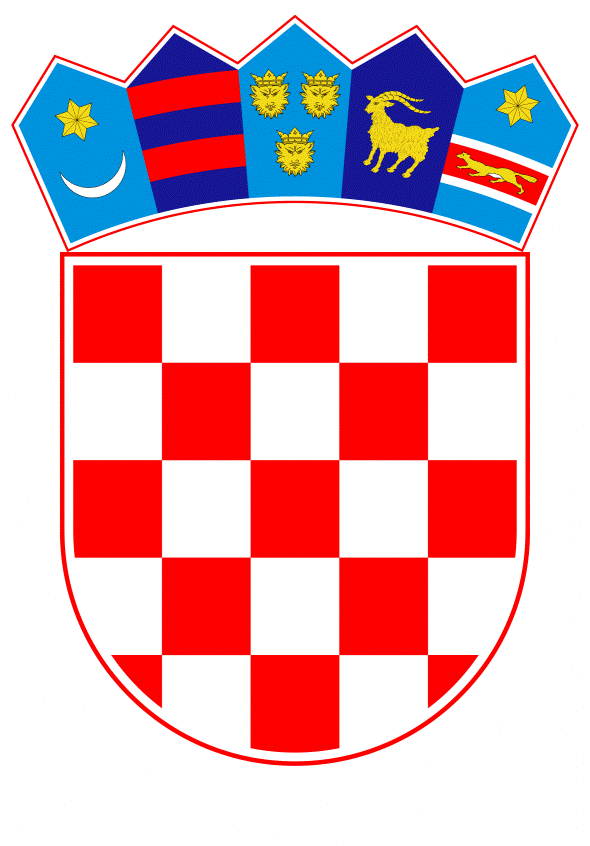 VLADA REPUBLIKE HRVATSKEZagreb, 11. veljače 2021.______________________________________________________________________________________________________________________________________________________________________________________________________________________________Prijedlog		Na temelju članka 54. stavka 1. Zakona o sustavu državne uprave ("Narodne novine", broj 66/19.), Vlada Republike Hrvatske je na sjednici održanoj ____________ 2021. donijela U R E D B Uo izmjeni i dopunama Uredbe o unutarnjem ustrojstvuMinistarstva kulture i medijaČlanak 1.		U Uredbi o unutarnjem ustrojstvu Ministarstva kulture i medija ("Narodne novine", broj 97/20.), u članku 39. stavku 2. iza točke 5.2. dodaje se točka 5.3. koja glasi:	"5.3.	Sektor za upravljanje rizicima i provedbu programa zaštite kulturne baštine".Članak 2.		Iza članka 49. dodaju se naslovi iznad članaka te članci 49.a, 49.b i 49.c koji glase:"5.3. Sektor za upravljanje rizicima i provedbu programa zaštite kulturne baštineČlanak 49.a		Sektor za upravljanje rizicima i provedbu programa zaštite kulturne baštine obavlja poslove koji se odnose na pripremu, provedbu i praćenje programa iz područja upravljanja rizicima i zaštite kulturne baštine financiranih sredstvima Fonda solidarnosti Europske unije i Fonda za oporavak i otpornost i iz drugih izvora financiranja; surađuje u izradi strateških i operativnih dokumenata iz djelokruga Sektora te upravlja i kontrolira njihovu provedbu; prati nacionalne i međunarodne propise i dokumente iz svoga djelokruga; surađuje s ostalim ustrojstvenim jedinicama Ministarstva, drugim nadležnim tijelima državne uprave, odnosno javnopravnim tijelima iz područja zaštite kulturne baštine; surađuje s drugim provedbenim tijelima na nacionalnoj i međunarodnoj razini te koordinira provedbu programa u skladu s nacionalnim i međunarodnim propisima; obavlja i druge poslove iz svoga djelokruga.		U Sektoru za upravljanje rizicima i provedbu programa zaštite kulturne baštine ustrojavaju se:5.3.1.	Služba za upravljanje rizicima i pripremu i provedbu programa zaštite kulturne baštine5.3.2.	Služba za praćenje upravljanja rizicima i programa zaštite kulturne baštine.5.3.1.	Služba za upravljanje rizicima i pripremu i provedbuprograma zaštite kulturne baštineČlanak 49.b		Služba za upravljanje rizicima i pripremu i provedbu programa zaštite kulturne baštine obavlja poslove koji se odnose na pripremu i provedbu kratkoročnih i dugoročnih programa iz područja upravljanja rizicima i zaštite kulturne baštine financiranih sredstvima Fonda solidarnosti Europske unije i Fonda za oporavak i otpornost i iz drugih izvora financiranja; utvrđuje mjere za provedbu prioriteta ulaganja zaštite i upravljanja rizicima na kulturnoj baštini te razvija uvjete za njihovu provedbu; izrađuje metodologiju i potrebnu dokumentaciju, priprema pojedine postupke dodjele bespovratnih sredstava, uključujući, ako je primjenjivo, programe potpore, pokreće poziv na dostavu projektnih prijedloga te informira javnost o namjeni i korištenju sredstava u okviru postupaka dodjele iz svoje nadležnosti; sudjeluje u odabiru projekata i ugovaranja; izrađuje priručnike o internim procedurama i odgovarajućem revizijskom tragu; izrađuje odluku o financiranju; priprema ugovore o dodjeli bespovratnih sredstava; upravlja rizicima tijekom provedbe; provodi mjere informiranja i vidljivosti; održava stalnu stručnu komunikaciju i suradnju s relevantnim ustrojstvenim jedinicama Ministarstva i drugim relevantnim dionicima u provedbi programa i projekata; prati nacionalne i međunarodne propise i dokumente iz svoga djelokruga; čuva dokumente i evidencije o provedbi funkcija radi osiguravanja odgovarajućeg revizijskog traga, te obavlja i druge poslove iz svoga djelokruga.5.3.2. Služba za praćenje upravljanja rizicima i programa zaštite kulturne baštineČlanak 49.c		Služba za praćenje upravljanja rizicima i programa zaštite kulturne baštine obavlja poslove koji se odnose na praćenje i analizu uspješnosti iz područja upravljanja rizicima i programa zaštite kulturne baštine financiranih sredstvima Fonda solidarnosti Europske unije i Fonda za oporavak i otpornost i iz drugih izvora financiranja; provodi aktivnosti prognoziranja i praćenja plaćanja; odobrava i osigurava isplatu javnih sredstava korisnicima; vodi evidenciju isplata korisnicima; priprema odluke o povratu, vodi evidencije o povratima i prati izvršavanje odluka, prati ostvarenje pokazatelja projekata, prikuplja potrebne informacije koje se odnose na upravljanje, praćenje, provedbu i vrednovanje iz svoje nadležnosti; prikuplja potrebne informacije i pribavlja mišljenja nadležnih tijela u planiranju proračuna koje je povezano s korištenjem i kontrolom korištenja Fonda solidarnosti Europske unije i Fonda za oporavak i otpornost i drugih izvora financiranja; izrađuje priručnike o internim procedurama i odgovarajućem revizijskom tragu; surađuje s relevantnim ustrojstvenim jedinicama Ministarstva i drugim relevantnim dionicima u provedbi projekata i programa; sudjeluje u poslovima upravljanja rizicima i nepravilnostima; obavlja poslove informiranja i vidljivosti; prati nacionalne i međunarodne propise i dokumente iz svoga djelokruga; čuva dokumente i evidencije o provedbi funkcija radi osiguravanja odgovarajućeg revizijskog traga, te obavlja i druge poslove iz svoga djelokruga.".Članak 3.		Okvirni broj državnih službenika i namještenika Ministarstva kulture i medija, prikazan u tablici koja je sastavni dio Uredbe o unutarnjem ustrojstvu Ministarstva kulture i medija ("Narodne novine", broj 97/20.), zamjenjuje se Okvirnim brojem državnih službenika i namještenika Ministarstva kulture i medija koji je prikazan u tablici u prilogu ove Uredbe i njezin je sastavni dio.Članak 4.		Ministar kulture i medija, uz prethodnu suglasnost tijela državne uprave nadležnog za službeničke odnose, uskladit će Pravilnik o unutarnjem redu Ministarstva kulture i medija s odredbama ove Uredbe u roku od 30 dana od dana njezina stupanja na snagu.Članak 5.		Ova Uredba stupa na snagu osmoga dana od dana objave u "Narodnim novinama".KLASA:URBROJ:Zagreb,	PREDSJEDNIK	mr. sc. Andrej PlenkovićOKVIRNI BROJ DRŽAVNIH SLUŽBENIKA I NAMJEŠTENIKAMINISTARSTVA KULTURE I MEDIJAO b r a z l o ž e n j eVlada Republike Hrvatske na sjednici održanoj 27. kolovoza 2020. godine donijela je Uredbu o unutarnjem ustrojstvu Ministarstva kulture i medija te se ovim prijedlogom predlaže izmjena i dopune uredbe o unutarnjem ustrojstvu radi ustrojavanja novog Sektora za upravljanje rizicima i provedbu programa zaštite kulturne baštine unutar Uprave za zaštitu kulturne baštine.Zbog potresa koji je 22. ožujka 2020. godine pogodio Zagreb, Krapinsko-zagorsku i Zagrebačku županiju Hrvatski sabor na sjednici održanoj 11. rujna 2020. godine donio je Zakon o obnovi zgrada oštećenih potresom na području Grada Zagreba, Krapinsko-zagorske županije i Zagrebačke županije (NN broj 102/20). Također, s danom 29. prosinca 2020. godine svjedočili smo još jednom u nizu razornih potresa s epicentrom na području Sisačko-moslavačke županije koji je prouzročio ljudske žrtve i štete katastrofalnih razmjera posebno na područjima gradova Petrinje, Siska, Gline i okolnih mjesta te nanio nova i dodatna oštećenja građevina na već stradalim područjima u potresima iz ožujka ove godine. Potresima je između ostalog prouzročena i velika šteta na kulturnoj baštini, zgradama i njihovim inventarima/zbirkama koje su zaštićena kulturna dobra. Slijedom toga, Ministarstvo kulture i medija je Odlukom Vlade Republike Hrvatske imenovano provedbenim tijelom Programa obnove kulturne baštine oštećene u potresu financiranog iz Fonda solidarnosti Europske unije, dok je Fond za oporavak i otpornost u pripremi. S obzirom na brojna oštećenja kulturnih dobara i neprocjenjivu vrijednost koju navedena ugrožena kulturna baština predstavlja za Republiku Hrvatsku, Ministarstvo kulture i medija biti će u narednim godinama jedno od resornih tijela s najvećim zaduženjima i odgovornostima za cjelokupnu provedbu obnove na potresom ugroženim područjima, što će uključivati brojne i složene postupke provedbe javnih poziva i postupaka javne nabave u okviru programa zaštite kulturne baštine koje će biti moguće financirati iz različitih fondova Europske unije i drugih izvora financiranja.Pomoć EUSF-a dobiva se u obliku bespovratnih sredstava koja je Europska komisija Provedbenom odlukom o dodjeli financijskog doprinosa iz EUSF-a za financiranje hitnih operacija i operacija oporavka nakon katastrofe Republici Hrvatskoj odredila i način izvršenja financijskog doprinosa. Iz navedenih fondova bespovratna sredstva moraju se iskoristiti u roku od 18 mjeseci od datuma kada je Komisija uplatila cjelokupni iznos pomoći. Imajući u vidu specifičnost i opseg provedbe ovog i drugih programa zaštite kulturne baštine koje će biti moguće financirati iz fondova Europske unije (Fond za oporavak EU i drugi europski transnacionalni programi) koji uključuju kulturnu baštinu smatramo nužnim ustrojavanje dodatnog Sektora za upravljanje rizicima i provedbu programa zaštite kulturne baštine koji bi imao ulogu provedbenog tijela za programe koji se provode na kulturnoj baštini te vršio vrednovanje, provedbu i praćenje provedbe mjera zaštite kulturne baštine, a ujedno bi bio i ciljano zadužen za upravljanje rizicima od svih vrsta ugroza kulturne baštine, napose uzrokovanih prirodnim katastrofama (potresi, poplave i sl.)Obnova kulturne baštine je kompleksna jer zahtijeva cjelovito sagledavanje stanja konstrukcije i svih drugih vrijednih elemenata građevine oštećenih u potresu te njihovu cjelovitu obnovu i očuvanje. Različiti fondovi za obnovu pred nas postavljaju zahtjeve u kojima je obnovu nužno sagledavati cjelovito, te ju provoditi kroz prihvatljive faze. Kulturna dobra oštećena u potresu zahtijevaju cjelovit pristup i cjelovitu obnovu jer je cjelovitost jedna od njihovih osnovnih značajki i ukupne vrijednosti.Osim vidljivih oštećenja konstrukcije, zidane zgrade dodatno su izgubile znatan dio svoje mehaničke otpornosti, ali i drugih temeljnih zahtjeva za građevinu te je potreban interdisciplinarni pristup u njihovoj obnovi i zadovoljavanju suvremenih uvjeta korištenja, ali i njihovog očuvanja, stoga je u proces cjelovite obnove kulturne baštine potrebno od početka uključiti sve potrebne struke u skladu s njihovim ovlastima i kompetencijama. Primarni i kratkoročni cilj je osigurati zdravlje i živote ljudi koji oštećene zgrade koriste ili se nalaze u njihovoj blizini, spriječiti nastajanje daljnjih šteta na kulturnom dobru, ali i očuvati utvrđene vrijednosti kulturnog dobra. Dugoročni cilj je upravo cjelovita obnova kulturnih dobara koja će osigurati sve potrebne suvremene uvjete korištenja, te očuvati i na odgovarajući način prezentirati vrijednosti kulturnih dobara. U tu svrhu nužno je u što kraćem vremenu osigurati potrebne uvjete za njihovu obnovu kako bi revitalizirali što veći dio vrijednih zgrada.Kako bi iskoristili ponuđene mogućnosti financiranja, nužno je u tu svrhu pojačati kapacitete te osnovati sektor s potrebnim brojem iskusnih stručnjaka koji će odmah započeti s pripremom i realizacijom zaštite i obnove kulturne baštine posebno na potresom pogođenim područjima što se pokazalo nužnim u dosadašnjem angažmanu Ministarstva kulture i medija na kulturnoj baštini oštećenoj u potresu. Naime, postojeći kapaciteti su nedostatni i pokrivaju redovne programe koji se financiraju iz nacionalnog fonda i programa financiranih iz Europske unije koji su dugoročni i odnose se na sve djelatnosti Ministarstva kulture i medija te bi se upravo ustrojavanjem novog sektora omogućilo adekvatno preusmjeravanje dijela stručnih kapaciteta i kontinuirano ciljano djelovanje na provedbi programa zaštite i upravljanja rizicima na kulturnoj baštini. Iz gore navedenih razloga u Upravi za zaštitu kulturne baštine predlaže se ustrojiti novi Sektor za upravljanje rizicima i provedbu programa zaštite kulturne baštine, kojeg čine Služba za upravljanje rizicima i pripremu i provedbu programa zaštite kulturne baštine, te Služba za praćenje upravljanja rizicima i programa zaštite kulturne baštine. Unutarnje jedinice ustrojavaju se sukladno odredbama Uredbe o općim pravilima za unutarnje ustrojstvo tijela državne uprave (NN broj 70/19) koja propisuje najmanji broj izvršitelja potreban za ustrojavanje pojedinih ustrojstvenih jedinica.	Uredbom o unutarnjem ustrojstvu Ministarstva kulture i medija (NN broj 97/20) utvrđen je okvirni broj službenika i namještenika koji iznosi ukupno 492 izvršitelja, a ovim prijedlogom Uredbe predlaže se povećanje okvirnog broja državnih službenika i namještenika za ukupno 15 izvršitelja potrebnih za ispunjavanje obveza i nadležnosti Ministarstva kao provedbenog tijela za Program obnove kulturne baštine oštećene u potresu financiranog iz Fonda solidarnosti Europske unije te Fonda za oporavak i otpornost koji je u pripremi i drugih izvora financiranja. Sukladno tome, predlaže se utvrditi 507 izvršitelja kao novi okvirni broj službenika i namještenika Ministarstva kulture i medija, koji je sadržan u tablici u prilogu ove Uredbe i čini sastavni dio Uredbe o unutarnjem ustrojstvu Ministarstva kulture i medija. Radna mjesta u novoustrojenim jedinicama planiraju se najvećim dijelom popuniti kroz preraspodjelu službenika unutar Uprave za zaštitu kulturne baštine Ministarstva kulture i medija te eventualnim premještajem potrebnih stručnjaka iz drugih državnih i javnih tijela.Sukladno važećoj Uredbi o unutarnjem ustrojstvu u Ministarstvu su ustrojene 63 unutarnje jedinice (Kabinet ministra, Glavno tajništvo, 5 Uprava, 15 Sektora, 29 Službi i 12 Odjela) kojima se pribraja još 19 Konzervatorskih odjela, dakle ukupno 82 unutarnje ustrojstvene jedinice. Ovim prijedlogom dopune Uredbe u Ministarstvu kulture i medija predlaže se dodatno ustrojiti 3 unutarnje jedinice, odnosno jedan Sektor sa pripadajuće dvije službe, te bi se sukladno tome Ministarstvo kulture i medija ustrojilo sa ukupno 85 unutarnjih ustrojstvenih jedinica.Predlagatelj:Ministarstvo kulture i medijaPredmet:Prijedlog uredbe o izmjeni i dopunama Uredbe o unutarnjem ustrojstvu Ministarstva kulture i medijaRedni brojNaziv unutarnje ustrojstvena jediniceBroj službenika i namještenikaRedni brojNaziv unutarnje ustrojstvena jediniceBroj službenika i namještenika1.KABINET MINISTRA102.GLAVNO TAJNIŠTVO 1neposredno u Glavnom tajništvu, izvan sastava nižih ustrojstvenih jedinica22.1.Sektor za ljudske potencijale i javnu nabavu 12.1.1. Služba za razvoj i upravljanje ljudskim potencijalima 112.1.2. Služba za javnu nabavu 72.2. Sektor za informatizaciju i tehničke poslove 12.2.1.Služba za informatizaciju72.2.2.Služba za tehničke poslove132.3.Sektor za normativne i upravno-pravne poslove12.3.1. Služba za normativne poslove u kulturi 82.3.2.Služba za upravno-pravne poslove u kulturi12.3.2.1Odjel za upravno-pravne poslove 62.3.2.2.Odjel za nadzor upravno-pravnih poslova52.4.Sektor za financijske poslove, investicije, lokalni i područni (regionalni) razvoj12.4.1.Služba za financiranje, investicije, lokalni i područni (regionalni) razvoj82.4.2.Služba za računovodstvo8Glavno tajništvo - ukupno813. UPRAVA ZA RAZVOJ KULTURE I UMJETNOSTI1neposredno u Upravi, izvan sastava nižih ustrojstvenih jedinica13.1. Sektor za razvoj kulture i umjetnosti1neposredno u Sektoru, izvan sastava nižih ustrojstvenih jedinica23.1.1. Služba za izvedbene umjetnosti13.1.1.1. Odjel za dramsku umjetnost, suvremeni ples i pokret53.1.1.2. Odjel za glazbu53.1.2.Služba za vizualnu umjetnost73.1.3. Služba za knjigu i nakladništvo 73.2. Sektor za strateško planiranje i analitiku13.2.1.Služba za strateško planiranje 73.2.2.Služba za analitiku7Uprava za razvoj kulture i umjetnosti - ukupno454.UPRAVA ZA MEĐUNARODNU KULTURNU SURADNJU I EUROPSKE POSLOVE1neposredno u Upravi, izvan sastava nižih ustrojstvenih jedinica14.1.Sektor za programe i projekte Europske unije14.1.1.Služba za pripremu, provedbu, praćenje i vrednovanje programa i projekata Europske unije14.1.1.1.Odjel za pripremu i provedbu programa i projekata Europske unije54.1.1.2.Odjel za praćenje i vrednovanje programa i projekata Europske unije54.1.2.Služba za razvoj i koordinaciju programa i projekata Europske unije54.2.Sektor za međunarodnu kulturnu suradnju i europske poslove1neposredno u Sektoru, izvan sastava nižih ustrojstvenih jedinica24.2.1. Služba za bilateralnu i multilateralnu kulturnu suradnju 74.2.2. Služba za Kreativnu Europu54.2.3. Služba za UNESCO5Uprava za međunarodnu kulturnu suradnju i europske poslove - ukupno395. UPRAVA ZA ZAŠTITU KULTURNE BAŠTINE1neposredno u Upravi, izvan sastava nižih ustrojstvenih jedinica55.1. Sektor za zaštitu kulturne baštine15.1.1. Služba za nepokretnu kulturnu baštinu15.1.1.1. Odjel za graditeljsku baštinu, krajolik i prostorno planske mjere zaštite85.1.1.2. Odjel za arheologiju55.1.2. Služba za pokretnu, etnografsku i nematerijalnu kulturnu baštinu15.1.2.1. Odjel za pokretnu kulturnu baštinu55.1.2.2. Odjel za etnografsku i nematerijalnu kulturnu baštinu55.2. Sektor za konzervatorske odjele i inspekciju1neposredno u Sektoru, izvan sastava nižih ustrojstvenih jedinica25.2.1. Konzervatorski odjel u Zagrebu185.2.2. Konzervatorski odjel u Bjelovaru65.2.3. Konzervatorski odjel u Krapini55.2.4. Konzervatorski odjel u Sisku55.2.5. Konzervatorski odjel u Osijeku185.2.6. Konzervatorski odjel u Slavonskom Brodu65.2.7. Konzervatorski odjel u Požegi85.2.8. Konzervatorski odjel u Varaždinu85.2.9. Konzervatorski odjel u Karlovcu95.2.10. Konzervatorski odjel u Puli135.2.11. Konzervatorski odjel u Rijeci205.2.12. Konzervatorski odjel u Gospiću55.2.13. Konzervatorski odjel u Zadru115.2.14. Konzervatorski odjel u Šibeniku105.2.15. Konzervatorski odjel u Splitu225.2.16. Konzervatorski odjel u Trogiru 55.2.17. Konzervatorski odjel u Dubrovniku175.2.18. Konzervatorski odjel u Imotskom65.2.19. Konzervatorski odjel u Vukovaru65.2.20. Služba za inspekcijske poslove zaštite kulturne baštine115.3.Sektor za upravljanje rizicima i provedbu programa zaštite kulturne baštine15.3.1.Služba za upravljanje rizicima i pripremu i provedbu programa zaštite kulturne baštine75.3.2.Služba za praćenje upravljanja rizicima i programa zaštite kulturne baštine7Uprava za zaštitu kulturne baštine - ukupno2596. UPRAVA ZA ARHIVE, KNJIŽNICE I MUZEJE1neposredno u Upravi, izvan sastava nižih ustrojstvenih jedinica16.1. Sektor za arhivsku, knjižničnu i muzejsku djelatnost16.1.1. Služba za arhivsku i knjižničnu djelatnost76.1.2. Služba za muzejsku djelatnost 76.2. Sektor za digitalizaciju, dokumentaciju i registar16.2.1. Služba za digitalizaciju kulturne baštine 76.2.2. Služba za dokumentaciju i registar kulturnih dobara 16.2.2.1.Odjel za dokumentaciju kulturne baštine76.2.2.2.Odjel za registar kulturnih dobara5Uprava za arhive, knjižnice i muzeje - ukupno387.UPRAVA ZA MEDIJE I RAZVOJ KULTURNIH I KREATIVNIH INDUSTRIJA1neposredno u Upravi, izvan sastava nižih ustrojstvenih jedinica17.1. Sektor za medije17.1.1. Služba za razvoj medijskih politika i normativne poslove u medijima 57.1.2. Služba za web i Culturenet57.2. Sektor za audiovizualne djelatnosti i poticanje poduzetništva u kulturnim i kreativnim industrijama17.2.1. Služba za audiovizualne djelatnosti57.2.2. Služba za poticanje poduzetništva u kulturnim i kreativnim industrijama5Uprava za medije i razvoj kulturnih i kreativnih industrija - ukupno248. SAMOSTALNI SEKTOR ZA UNUTARNJU REVIZIJU11MINISTARSTVO KULTURE I MEDIJA - UKUPNO507